Oral Communication I   Name: __________________________________ Class: ___________________Talking about FeelingsNew Phrases:How are you?I am _________.How do you feel?I feel ________.How are you feeling?I am feeling ________.I feel ______.Please take care.Feelings: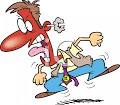 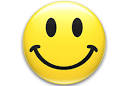 Happy 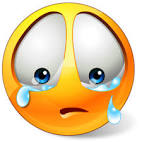 Sad 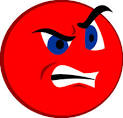 Angry 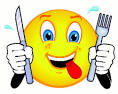 Hungry 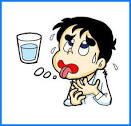 Thirsty 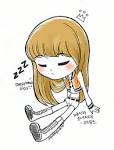 Sleepy Tired 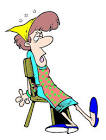 Ill 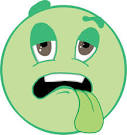 Hot 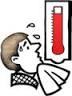 Cold 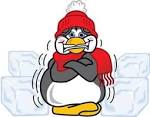 Mad 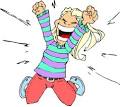 Excited Bored 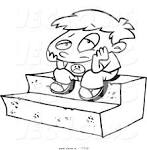 Confused 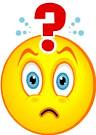 Depressed 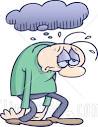 Scared 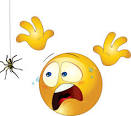 Frustrated 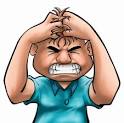 Worried 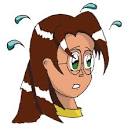 Surprised 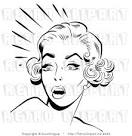 Relieved 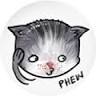 Dialogue:Kamiya 先生: Good morning Scott, how are you today? Scott: I am feeling happy.Kamiya先生: Why are you happy?Scott: I am feeling happy because I got a letter from America today.Kamiya先生: Oh, that is nice.Scott: How are you feeling today Kamiya先生?Kamiya先生: I feel sleepy because I went to bed at 2 o’clock this morning.Scott: Wow, that is very late. Please take care.Kamiya先生: Thanks you too.Part 1: Listen to the dialogue and answer these questions.How is Scott?  Scott is ________________________.Why is Scott ___________________? Scott got a _____________________ from America today.How does Kamiya先生feel?  Kamiya先生feels ______________________.Why does Kamiya先生feel ____________________?  Kamiya先生went to bed at ____________________ this morning.Part 2: With a partner practice the dialogue.Aさん: Good morning, how are you today?Bさん: I am feeling ________________.Aさん: Why are you ________________?Bさん: I am feeling ________________ because ______________________________________________.Aさん: Oh, that is nice. / Oh, that is too bad.Bさん: How are you feeling today?Aさん: I feel ________________ because ___________________________________________________.Bさん: Oh, that is nice. / Oh, that is too bad.  Anyway, I have to go now. See you later.Aさん: See you later.